03-018 Волга М-21И 4х2 4-дверный заднеприводный автомобиль с кузовом седан, мест 5, вес: снаряженный 1.46 тн, полный 1.885 тн, ГАЗ-21А 72 лс, 130 км/час, 2-ой выпуск, всех ГАЗ-21 638875 экз., ГАЗ г. Горький, 1956/58-62/70 г.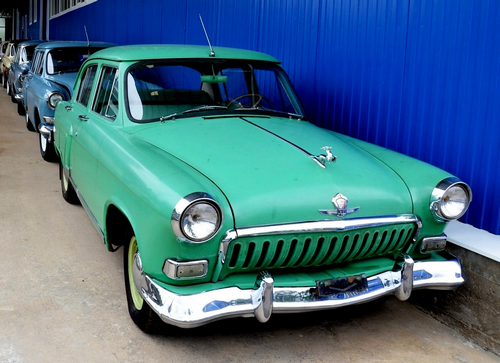 Производитель: Горьковский ордена Ленина, ордена Красного Знамени и ордена Отечественной войны первой степени автомобильный завод, г. Горький.Из Каталога-справочника Автомобили СССР. Автомобиль «Волга». М. 1963 г.  Автомобиль «Волга» выпускается Горьковским автозаводом с конца 1956 г. За времявыпуска заводом освоен ряд модификаций этого автомобиля. Конструкцию автомобиля постоянно совершенствовали, повышали его надежность, долговечность, улучшали ходовые качества и эксплуатационные показатели. В течение 1959 и 1962 г. автомобиль дважды модернизировали в связи с чем появлялисьновые базовые модели и их модификации. С начала производства завод выпускал следующие модели автомобиля «Волга». С 1956-57 г. завод выпускал автомобили «Волга» модели М-21Г (общего назначения) снижнеклапанным двигателем и на его базе автомобиль-такси модели М-21Б, оборудованный таксометром и фонарем «такси». В 1958 г. на автомобиле «Волга» был установлен верхнеклаланный двигатель, гипоидный задний мост новой конструкции и введены некоторые усовершенствования в конструкции узлов. Автомобили выпускали следующих моделей: М-21В—общего назначения; М-21А—такси. Освоено производство модификации автомобиля с автоматической коробкой передач, модель 21, а также экспортные варианты автомобилей М-21В и М-21 с улучшенной отделкой и повышенной степенью сжатия и мощностью двигателя, модель М-21Д — с механической коробкой передач и модель 21Е — с автоматической передачей. В 1959 г. автомобиль вновь модернизировали и номер основной модели М-21В изменился на М-21И, а экспортному варианту этого автомобиля был присвоен номер модели М-21К. Номера моделей М-21, М-21Е и М-21 А остались без изменений. В 1962 г. завод провел очередную модернизацию всех модификаций автомобилей «Волга» с обновлением внешних форм и внутреннего оформления; введены амортизаторы телескопического типа, усовершенствована система питания двигателя, повышена его мощность. В настоящее время выпускают модели: М-21Л — общего назначения (базовая модель); М-21М — экспортный вариант; М-21Т — такси.  К концу 1962 г. завод освоил производство и начал выпуск новых модификаций автомобиля «Волга»: М-21П — для экспорта в страны с левосторонним движением (с правым расположением рулевого управления); М-22 —с кузовом «Универсал», предназначенный для перевозки пяти пассажиров и 75 кг багажа или двух пассажиров на переднем сидении и груза 400 кг в багажном отделении; М-22М — экспортный вариант автомобиля «Универсал»; М-22Б — автомобиль скорой медицинскойпомощи на базе автомобиля М-22 и его экспортный вариант М-22БМ.АВТОМОБИЛЬ ВЫПУСКА 1959 г.В 1959 г. автомобиль «Волга» был модернизирован. Выпускались автомобили моделей: М-21И, М-21К, М-21А, М-21, М-21Е. В результате модернизации автомобиля несколько обновлены его внешние формы и улучшено внутреннее оформление кузова. Введен ряд новых узлов и сделаны некоторые конструктивные изменения, улучшающие качество и комфортабельность автомобиля. Облицовкарадиатора состоит из одной цельноштампованной окрашенной илихромированной отъемной панели с вертикальными окнами. Она окаймлена хромированнойдекоративной накладкой (молдингом). Новой облицовкой, хорошо гармонирующей с общейформой автомобиля, повышена жесткость передней части кузова.Новые подфарники и передний бампер сочетаются по форме с облицовкой радиатора. Конструкция бампера стала более жесткой. Держатель номерного знака, установленный на переднем бампере, позволяет пользоваться заводной ручкой без снятия номерного знака.Новый замок капота устраняет возможность произвольного открывания капота на ходу автомобиля. Привод к замку переведен с правой стороны на левую, облегчено открывание капота с места водителя. Капот надежно удерживается в закрытом -положении благодаря установке штыря с цилиндрической заходной частью, которая при закрывании капота входит в специальную направляющую замка. Перемещения капота относительно проема ограничиваются не защелкой, как в замке старой конструкции, а штырем. Доступ к защелке замка капота, конструкция которой улучшена, упрощен. Окантовка ветрового и заднего окон автомобиля устанавливается хромированная. Окантовка не только улучшает внешний вид окон, но и предохраняет их уплотнители от влияния атмосферных осадков. Новые орнаменты капота устанавливают на автомобили-такси и автомобили, отправляемые за границу по специальному требованию.Брызговики задних колес устанавливают, чтобы уменьшить забрызгивание грязью задней части автомобиля, а также передней части автомобиля, следующего позади. Брызговики изготовляют из формованной резины и крепят к щиткам задних колес. Новая панель приборов оклеена искусственной замшей. Это устраняет отражение панели в ветровом стекле, затрудняющее вождение автомобиля. Панель закрывается предохранительным чехлом, который перед .началом эксплуатации автомобиля снимается. На спинке переднего сиденья установлена пепельница, прикрываемая легко выдвигаемой крышкой, и поручни. Для очистки коробка пепельницы вынимается.Обивка автомобиля не только выполняется из сукна нового сорта, но и имеет новые фасоны.Обмыв ветрового стекла. На автомобиле для обмыва ветрового стекла установлено приспособление, состоящее из диафрагменного насоса с ручным приводом, съемного водяного бачка, а также впускного и выпускного шлангов и жиклеров. Диафрагменный насос установлен на панели приборов, водяной бачок — под капотом на щитке передка, шланги и жиклеры — на верхней панели передка.Установка звуковых сигналов и их реле. На автомобилях установлены звуковые сигналы С28-Д и С29-Д, отличающиеся повышает надежность работы сигналов. Вместе с сигналами на автомобиле устанавливают реле сигналов РСЗ-В, отличающееся от ранее применявшихся реле РСЗ-Б расположением клемм и головок винтов. Реле РСЗ-В монтируют на верхней панелиоблицовки радиатора клеммами вниз, что предотвращает попадание влаги и грязи внутрь его корпуса.Радиоприемник А-12 шестиламповый двухдиапазонный супергетородин, имеющий такие же электроакустические параметры, как и у ранее устанавливавшегося на автомобиле «Волга» радиоприемника А-9. Однако его вес и габариты значительно уменьшены благодаря применению более совершенных ламп 6П14П и 6И1П и ферритовых сердечников, что позволило уменьшить общее число каскадов. Также уменьшен общий потребляемый ток приемника с 4,5 а до 3,5 а.Для вибраторов ВА-12,8 создан облегченный режим работы, что существенно повышает срок их службы. В приемнике применен новый предохранитель ПМ-5, включаемый в разрыв проводапитания. При этом смена предохранителя облегчена. Отражатели света на задних фонарях. Чтобы обозначились габариты автомобиля ночью при стоянке, на красных светофильтрах задних фонарей размещены отражатели света. Конструктивно светофильтры заднего фонаря и отражателя света объединены и выполнены из красной прозрачной пластмассы. Отражатели выключенных фонарей при попадании света на автомобиль от постороннего источника ярко светятся.